Bellingham High SchoolRed RaidersVolleyball 2018Varsity Number	Name				Position		Grade1			Khaylee Juan			L			12	2			*Izze Stolzoff			S			103			*Hope McFall			OH			104			*Christina Fanello		OH			125			*Katy Medlen			MB			126			*Zanny Walbeck	 	OH/DS			127			*Fiona High			MB			118			*Gianna Ginsburg	 	DS 			129			*Molly Ferguson  		RS			1210			*Amaya Cook	 		MB			1111			*Anna Hippner 			S			1112			Angie Hall			L			1113			*Lexi Ashlock			M			11Junior V Number	Name				Position		Grade1			*Olivia Dallas			OH			10	2			*Dyna Lagbao			L			103			*Ava Dallmann			OH/RS			104			*Emilie Robinson		DS			105			*Sarah Bernard		S			106			Maddie Kinzel			OH			10 				8			*Camryn Sutherland		M			10				9			*Chloe Sygitowicz		M			10  				10			*Genna Taylor	 		OH/RS			10  				11			*Ruby Kisena			RS			10   	 			12			Makena Bonesteele		OH/RS			10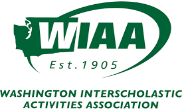 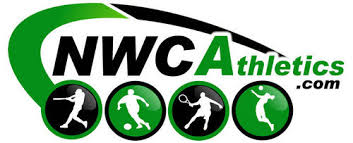 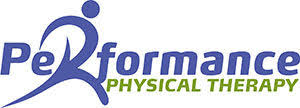 